Heartland Independent Living Center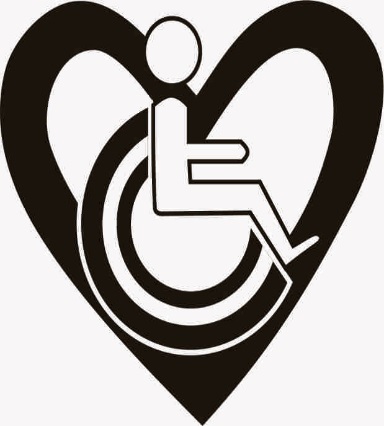 www.heartlandilc.org2017 Holiday schedule for Heartland Independent Living CenterHeartland will be closed on the following days:Monday, January 2nd						New Year’s Day (Observed)Monday, January 16th						Martin Luther King Day Monday, February 20th					President’s Day Friday, April 14th							Good FridayMonday, May 29th						Memorial DayTuesday, July 4th							Independence Day Monday, September 4th					Labor DayFriday, November 10th						Veteran’s Day (Observed)Thursday, November 23rd                                              Thanksgiving DayFriday, November 24th                                                   Thanksgiving – extendedMonday, December 25th                                                 Christmas Day             